Исследовательская работаМой домашний питомецВыполнил:Данильсон Роман Сергеевич3/5 классБюджетное общеобразовательное учреждение города Омска «Средняя общеобразовательная школа №81»Руководитель:Кырова Наталья Викторовнаучитель начальных классов, БОУ г. Омска «СОШ №81»Омск – 2020Оглавление1.Введение1.1 Мои питомцы.                                                                                 31.2 История происхождения кошки.                                                   41.3 Основные правила ухода за кошками.                                          51.4 Домашние животные в разных странах.                                       52.Влияние животных на человека.                                                      72.1 Влияние домашних животных на здоровье человека.                72.2 Анкетирование.                                                                              10       2.3 Наблюдение                                                                                    103.Вывод                                                                                                 124.Используемая литература                                                                135.Приложения                                                                                       141.Введение Цель данной работы: рассмотреть влияние домашних животных на психоэмоциональное состояние и здоровье человека.
  Для достижения поставленной цели нам предстоит, изучить часть теоретических и практических задач: изучить литературу,  материалы интернета о том каким образом домашние животные могут влиять на здоровье человека. Использовать метод анкетирования,  для выяснения, какие эмоции испытывает человек при общении с домашними животными.  На протяжении веков звери селятся рядом с человеком и приспосабливаются к городской жизни. Больше всего в городах живет собак, кошек, грызунов и птиц. В результате постоянного общения с человеком наши питомцы на протяжении поколений совершенствуются в развитии, многие навыки закрепляются на генетическом уровне. Домашние животные с нами уже десятки тысяч лет; за это время и мы, и они сильно изменились. Согласно небольшому исследованию, у собак даже развились специальные мимические мышцы вокруг глаз, чтобы жалобнее смотреть на хозяина. Питомцы делают нас спокойнее и счастливее!  И это стоит всех погрызенных кроссовок и разодранных обоев.  В этой работе «Мой любимый питомец» в первой части я познакомлю вас с моими любимцами – это два кота и кошка. Расскажу о их характере и их привычках. Выясню, как произошло одомашнивание кошек, историю их происхождения и правила ухода за кошками. Так же узнаю, каких питомцев предпочитают заводить в других странах. А во второй части, мы выясним, какое влияние домашние животные оказывают на психоэмоциональное состояние и здоровье человека. 1.1 Мои питомцы.   Моему старшему коту, по кличке Беляш, 9 лет. Кот полностью белый с голубыми глазами. Характер у него спокойный, покладистый. Нежится идет только тогда, когда захочет сам. Кормлю я его домашней едой. Он очень  любит борщ и сметану. Еду из миски Беляш берёт лапкой.   Второй  кот по кличке Василий, ему 3 года. Он рыжий с зелёными глазами. Кот очень ласковый, мурчит как трактор. А ещё он очень игривый. Ест Василий тоже домашнюю еду. Однако, в отличие от Беляша, Василий ну уж очень любит сырые овощи: картофель, капусту, огурцы ,помидоры ,морковь и еще много чего. Любит спать на спине у мамы.  И самая  младшая кошечка Анфиса, ей 1год и 3месяца. Она полностью черная с золотыми круглыми глазами.  Порода у неё -  шотландская вислоухая. Кошечка игривая и очень ласковая. Любит есть грецкие орехи, миндаль и фисташки. Еще мы ее в шутку зовём кошка-макарёшка.Всех наших питомцев мы приютили, заботимся о них и очень любим. Приложение 1.1.2 История кошек: от древности до наших дней.  История существования кошек на планете начинается еще задолго до эволюции человечества.  Одомашнивание семейства кошачьих берет свое начало задолго до нашей эры. Первоисточники утверждают, что первыми, кто приучил кошку и поселил ее рядом с собой, являются египтяне. Это произошло еще в 16 веке до нашей эры, а точнее, в 1600 году. Хотя существует и иная версия одомашнивания: в Нубии североафриканскую степную кошку приручили и дрессировали. Именно эта версия больше прижилась в России [3].  С 950 года и по сей день кошка в Египте считается божеством. В честь нее был построен храм с головой кошки, в нем каждый год в ее честь проходили празднования. В храме могло собраться более полумиллиона прихожан. Жрецы заводили себе этих своенравных питомцев и всячески потакали их желаниям, а при кончине кошку мумифицировали и хоронили в отдельных гробницах, провожая с почестями. Первое имя кошке дали тоже в Египте, хозяин назвал ее Неджем, в переводе на русский «милая»[4].  Распространение кошек по всему миру произошло благодаря мореплавателям, которые брали их с собой в долгие скитания по морю в разные страны. В Англии в 948 году по закону за котенка давали один пенни (это 48 копеек), но если он поймал хотя бы одного грызуна, то цена его вырастала до 2 песо (2рубля 52 копейки).В России кошка прижилась в 11 веке, без нее не строили дом и не заходили в избу, кошка на Руси считалась благим животным, которая прогоняет нечисть вокруг. За все века существования кошки рядом с человеком происходило множество революций, связанных с ними, их то возносили на пьедестал почета и обожествляли, то беспощадно гнали или сжигали. На сегодняшний день кошки есть практически в каждом доме, а пород их создано превеликое множество. По всему миру насчитывается более 50 видов семейства кошачьих для одомашнивания, кроме того, благодаря скрещиванию различных пород подвидов, в два раза больше.1.3 Основные правила ухода за кошками.1. Кошку следует кормить три раза в день. 2. В миске всегда должна быть свежая вода.3. Пушистую кошку надо расчёсывать каждый день специальной щёткой. 4. Купать кошку нужно ни чаще одного раза в месяц. 5. Оборудовать место для «заточки» когтей.6. По чаще играть со своим питомцем. 7. Мыть лоток каждый день.1.4 Домашние животные разных стран.  Наверняка каждый любитель животных хотя бы раз в жизни задумывался о том, каково это держать дома осьминога или енота. В странах бывшего СССР принято заводить собак, котов, рыбок, грызунов и некоторых пернатых. Поэтому стоит рассмотреть, какие питомцы обитают в семьях, проживающих в разных странах.
  Многие жители Индии отдают предпочтение мангустам. Эти зверьки быстро привязываются к хозяевам, подчиняются им и демонстрируют поведение воспитанного питомца.   США. Содержать в этой стране дома скунса – очень модно. Такое животное ласковое, послушное и красивое. Скунсы атакуют врага зловонным оружием, но их заводчики утверждают, что в условиях неволи животные не пользуются им. Так же, в домах американцев нередко можно встретить экзотично выглядящего муравьеда. Забавное животное быстро привыкает к своей кличке и моментально реагирует на неё. Проживающие в домашних условиях муравьеды не едят термитов и муравьёв – питомцы питаются свежими овощами и фруктами.   Китай. Сверчок – любимое насекомое китайцев. Ещё с XII века в Китае были популярными соревнования сверчков – побеждало насекомое, чьё пение было самым громким и звонким. Ныне такие состязания не проводятся, но каждый желающий может за 25 центов (16 рублей) приобрести сверчка и клетку для его содержания. Китайцы также обожают певчих птиц. Утром в парках населённых пунктов Китая можно увидеть людей, выгуливающих своих пернатых питомцев. В то время как собаку выгуливают на поводке, птичку сажают в клетку и носят её на свежем утреннем воздухе [6].   Япония.  В Стране восходящего солнца любят держать дома экзотических живых существ. Примером этого является аксолотль – личинка амбистомы. Приобрести животное можно у некоторых мексиканцев, проживающих на территории Японии. Торговля аксотолями официально запрещена, поэтому купить экзотического питомца довольно непросто. Аксолотлей содержат в аквариумах с особыми условиями, ведь личинка не должна превратиться во взрослую особь. Также многие японцы держат у себя дома жуков-носорогов. Великобритания.  В этой стране заводят африканских карликовых ежей. Стоит такой питомец около 300 долларов. Ёжик нормально адаптируется к домашним условиям, не пахнет и быстро привыкает к хозяевам. Франция.  Во Франции народную любовь завоевала фретка – домашний хорёк. Животное поддаётся дрессировке. Также фретка служит живым аксессуаром для французских модниц. Гибкого и лёгкого хорька можно закинуть себе на плечо, тем самым украсив наряд.   Канада. Сахарную летягу заводят многие канадцы. Это животное относят к сумчатым. Летяга умеет прыгать и парить при этом в воздухе. Животное очень мило выглядит и проявляет неприхотливость.   Индонезия. Орангутангов часто можно встретить в индонезийских семьях, особенно в тех, где нет детей. Человекообразные обезьяны мало чем отличаются от хозяев – они носят красивые наряды, спят в кровати, едят за общим столом. Особо умные животные помогают убирать в квартире.   ЮАР. Сурикат является не только идеальным домашним животным в этой стране, но и оберегом. Народы Южной Африки верят, что сурикат отпугивает оборотней и дьяволов[7].2.Влияние животных  на человека.2.1.  Влияние домашних животных на здоровье человека. Люди издревле интуитивно догадывались о благотворном влиянии животных на человека. Например, в Древней Греции считалось, что бог врачевания Асклепий являлся больным людям в образе собаки и зализывал их раны. В христианстве святых изображали вместе с их верными спутниками — собаками, которые, по легенде, вылечивали своих хозяев [2].
  Сравнительно недавно разработана целая система лечения людей при помощи общения и дружбы с питомцами, которая называется анималотеропия. Эта система пользуется огромной популярностью среди взрослых и детей, а «терапевтами» среди животных чаще всего становятся кошки, собаки, аквариумные рыбки и попугаи.  Анималотерапия. Что это такое? Лечебные свойства различных животных известны человечеству уже достаточно давно. Существует даже специальный термин «анималотерапия» (от латинского «animal» — животное). Он обозначает систему лечения людей при помощи общения с животными. Данный вид терапии оказывает также психотерапевтическую помощь. Этот современный метод позволяет не только лечить, но и профилактировать серьезные заболевания. В анималотерапии широко применяются различные символы животных: образы, рисунки, сказочные герои, игрушки. Используются также и звуки животных.  Китайские мудрецы говорили: «Зверь-родня человеку. Ибо испытывает те же пять главных чувств: голод, жажду, любовь, страх и боль». Они же указывали на лечебную специализацию кошек и собак: «Кошка — это животное холода». Она может забирать на себя болезни тела, то есть те, которые сопровождаются воспалительными реакциями. «Собаки — животные тепла». Они действуют на болезни холода, такие как, например: рак, цирроз печени, артрозы. Существует теория: когда человек прикасается к животному, происходит энергетический обмен, и животное как бы оттягивает на себя негативную энергию человека, отдавая взамен здоровую. Конечно, это похоже на мистику. Но с профессиональной точки зрения можно сказать, что животные — одни их лучших психотерапевтов. Они, в отличие от многих людей, могут слушать, не осуждают и понимают. [1] Одним из основных ценных качеств, которыми обладают домашние животные, является гармонизирующее действие, то есть способность нормализовать психоэмоциональное состояние хозяина. Основано это качество на том, что любой домашний питомец, независимо от того собака это, кошка или рыбка, появляясь в доме, становится частью энергетического поля хозяина, а также его семьи. «Включившись» в энергетику людей, животные выполняют сразу несколько функций: энергетического щита, «предохранителя» и «аккумуляторной батареи». В результате этого идет постоянный и очень мощный обмен энергией между живыми существами. И, несмотря на то, что каждый вид животных имеет свои особенности, которые проявляются в процессе такого обмена, для человека оно всегда результативно, положительно и выгодно.   Канистерапия- терапия при помощи контактов с собаками.Для чего нужна собака в жизни человека? Делает ли животное нас добрее?Собаки не только делают нас лучше и добрее, они еще и заставляют нас взглянуть на мир по-новому, ведь этой суматохе дней иногда нет даже времени просто порадоваться золотой осени, увидеть вновь посаженные деревья в городе и просто посмотреть на прохожих. Такие мелкие, вроде бы, казалось, вещи, мы пропускаем мимо, только из-за того, что у нас нет на это времени. Но гуляя с собакой, вы не можете не обратить на это внимания, ведь жизнь собаки устроена в познании рядом происходящего, она всегда стремится к играм, ласке и простому вниманию. И давая это внимание ей, мы ненароком становимся невольными участниками ее жизни, такой полной любопытной.А еще, просто посмотрев на своего верного четвероногого друга, мы чувствуем себя намного лучше, потому что в нашем организме выделяется гормон счастья (окситоцин).Собаки снимают напряжение хозяина, спасают от головных болей, оказывают психологическую поддержку и даже помогают лучше размышлять. Вам будет легче писать текст, готовиться к экзаменам, делать ремонт, если рядом — ваш четвероногий друг.Вывод: Собака делает нас добрее и счастливее, мы забываем про свои болезни, они помогает преодолеть многие жизненные трудности, а правильнее сказать — нас делает лучше забота и любовь к братьям нашим меньшим.  Фелинотерапия — общение с кошками. « Человек культурен настолько, насколько он способен понять кошку» - Бернард Шоу. Кошка — древнейшее одомашненное животное, по праву заслужившее титул «компаньон», живет бок о бок с человеком как минимум 10 тысяч лет.
  Кошки таят в себе нечто неземное, таинственное, что не в силах познать человеческому разуму. Несмотря на свою «мистическую» натуру, кошки веками преданно служат человеку, оберегая его жилище от грызунов и принося в дом радость своим присутствием. Кошки умны, иногда своенравны, ласковы, капризны, красивы. Одни проявляют преданность, другие с удовольствием живут сами по себе. Они обладают такими гранями характера и поведения, что напоминают порой человека. Их невозможно сломить — только любовь и уважение помогут жить с ними в гармонии долгие годы [4].Значительную помощь кошки оказывают больным детям, в частности маленьким пациентам с такими диагнозами, как аутизм, синдром дефицита внимания, синдром Дауна. Присутствие кошки рядом успокаивает таких детей, они постепенно учатся выражать свои эмоции легко и естественно, и привязанность к своему питомцу становится для них мостом, ведущим вовне, в окружающий мир.  Вывод: мы заводим кошек не только ради пользы, ведь любимый питомец дарит нам ощущение радости и счастья. А счастье в дом приносит любая кошка. Любого размера, породы и пола, с каким угодно хвостом и ушами, независимо от своего окраса и меры пушистости. Недаром говорят, что твой дом там, где твой кот…2.2 Анкетирование и наблюдение.  В ходе работы,  было проведено анкетирование среди учащихся 2-5 класса. Возраст обучающихся, принявших участие в анкетировании: 8-12лет. Всего участвовало в опросе 30 человек: 18 девочек и 12 мальчиков. Обучающимся была представлена анкета, которая находится в приложении 2.  Результаты анкетирования: из 30 опрошенных, выяснилось, что у  22 есть домашние животные. Из домашних животных чаще всего содержат собак и кошек, затем идут попугаи и рыбки. Распределение количества питомцев по видамКоличество животных превышает количество детей, т.к. у некоторых ребят живет по нескольку питомцев.Информация по количеству породистых животных (кошки, собаки) отражена в таблице:Количество породистых животныхПо результатам таблицы, видно, что хозяева собак отдают предпочтение породистым собакам. А у кошек, наоборот преобладает беспородная масть.Чтобы определить степень ответственности детей по отношению к их питомцам, учитывалось количество ребят, принимающих участие в заботе о домашнем животном. Здесь же мы поймём какие чувства вызывают домашнее животное. Эти данные представлены в таблицеЖивотные также влияют на формирование качеств характера детей. По статистике дети, проявляющие заботу о своих питомцах, считают себя заботливыми, ответственными. Добрыми себя считают 100% детей, заботливыми 85%, ответственными 83%.Радость при встрече с питомцем испытывает 100% учащихся. Счастье 98% и раздражение 2%.3.Вывод.  Любое домашнее животное оказывает положительное влияние на формирование положительных качеств характера школьников.По результатам анкетирования выявлены основные животные, живущие в домах наших школьников – это собаки и кошки.При оценке чувств и настроения  отмечено, что дети испытывают  исключительно теплые чувства к питомцам и более ответственно подходят к заботе о них.  В итоге можно сказать, что животные положительно влияют на здоровье человека. Люди являются не только потребителями способностей животных лечению и созданию хорошего настроения, но и дарителями любви и общения. Хозяин, ухаживая за питомцем, «отдает» часть себя. Фактически происходит обмен духовной энергии человека с физической энергией животных. Животные, которые лечат своих хозяев, и не получают взамен тепла, ласки и любви, заболевают и быстро умирают. Близкий контакт человека и животного способствует становлению питомца частью семьи, в которой он живет, а значит, он внешне и внутренне начинает быть похожим на своего хозяина.4. Используемая литература1. Артнольт О. В. Хвостатые психотерапевты. – М.: Просвещение, 2001                            2. Обухова В. Д., Полынский В. Г. Влияние животных на здоровье человека. – М.: Юный ученый, 20193.Кошки. - М.: АСТ, Харвест, 2013 4.Кошки. - М.: СЗКЭО, 20145.Шеврыгин, Б.В, Шеврыгина А. В. Животные — наши целители, М.: Книга, 19986.https://zen.yandex.ru/media/id/5aa4fccd8139ba02b2c57d76/istoriia-koshek-ot-drevnosti-do-nashih-dnei-5aa50a398139ba02b2c57e367.https://izent.ru/posts/zapredelmznoe/mir_prirodi/1355/Domashnie_pitomcy_iz_raznyh_stranПриложение 1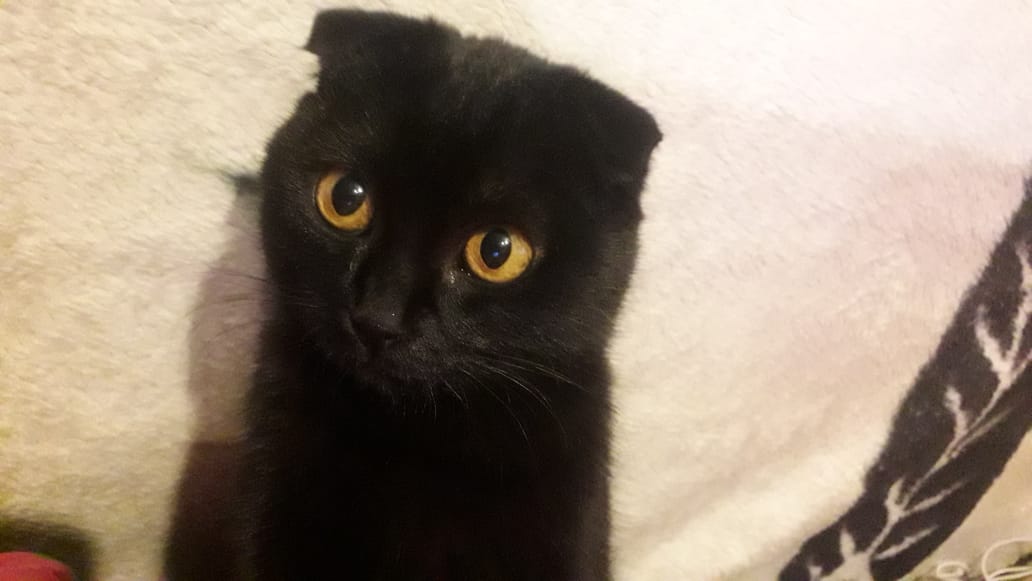 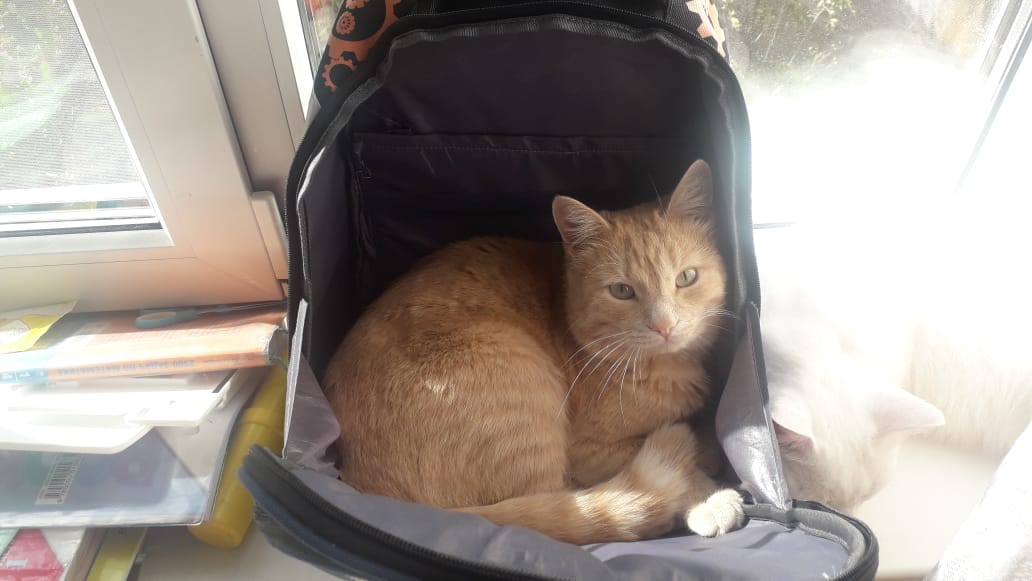 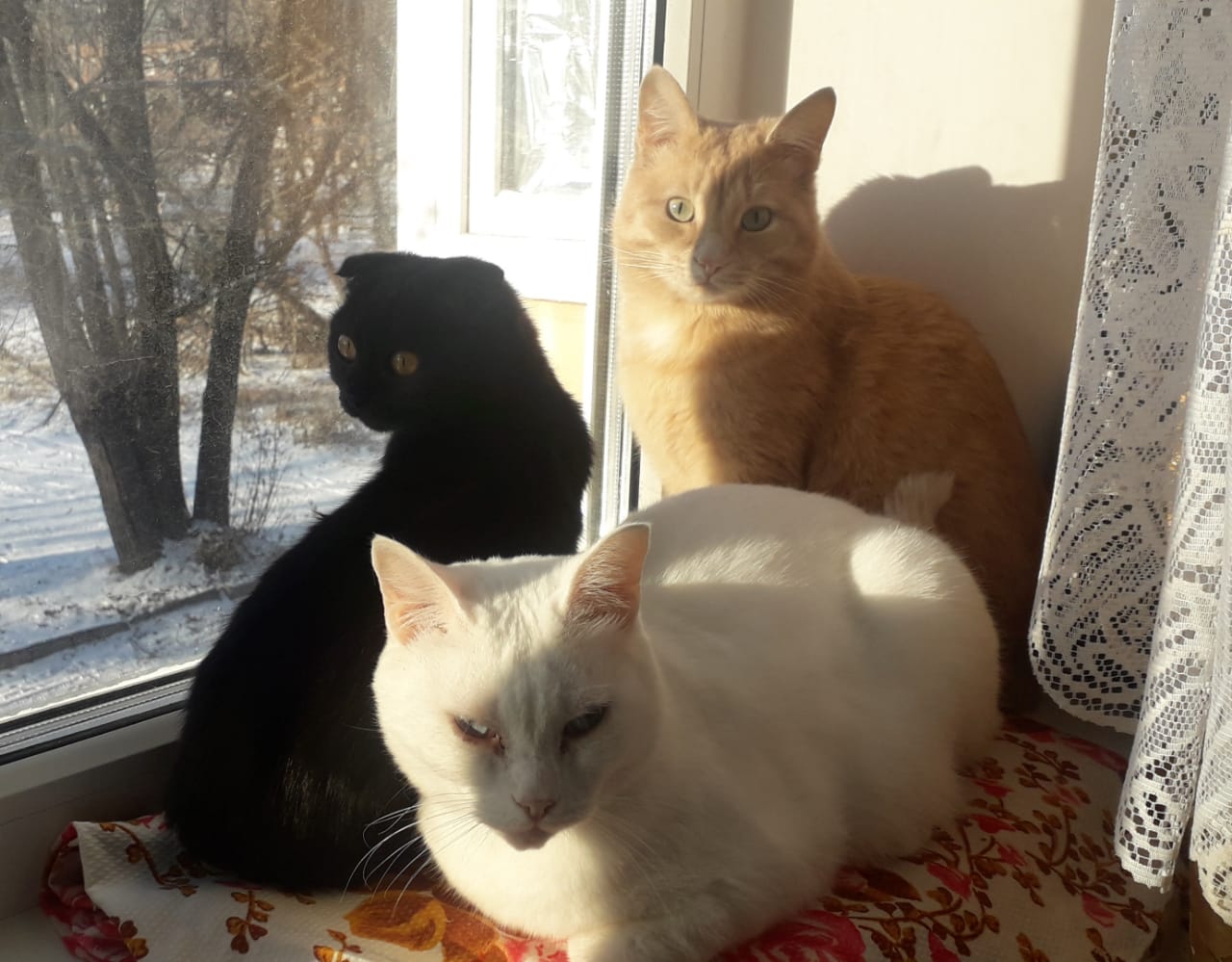 Приложение 2АНКЕТА1 Ваш возраст (лет)2. Ваш пол: женский, мужской (нужное подчеркнуть)3. Есть ли у вас домашнее животное? (Да, нет)4. Если есть, то кто?5. Его порода      6. Хотели ли бы Вы иметь ещё какого-нибудь питомца? Кого?7. Кто в семье заботиться о нем?      8. По вашему мнению, Вы человек:а) ответственный (Да, нет)б) добрый (Да, нет)в) заботливый (Да, нет)9.Какие чувства вызывает у вас ваш питомец?а) радостьб) счастьев) раздражение.СобакиКошкиПопугаиРыбки131451Порода кошек, количество. Порода собак, количество. Сиамская голубая-1Орентал-1Шотландская вислоухая-1Без породы-11.Той-терьер-3Мопс-1Стафордшир-2Немецкий боксёр-1Немецкая овчарка-1Карликовый пинчер-1Без породы-1Ухаживают детиУхаживают родители, братья, сестры. Ухаживают дети и родители 201030